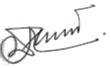 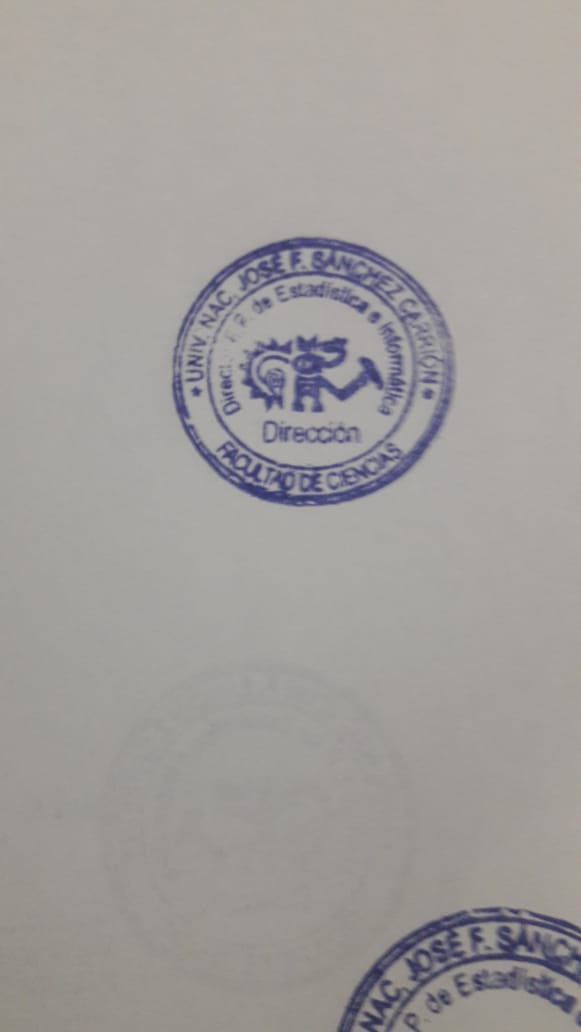 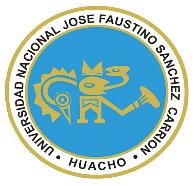 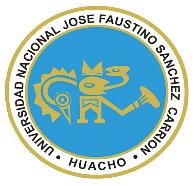 UNIVERSIDAD NACIONAL “JOSÉ FAUSTINO SÁNCHEZ CARRIÓN”VICERRECTORADO ACADÉMICO SYLLABUS PARA CLASES VIRTUALES EN LA UNJFSCFACULTAD DE CIENCIAS  ESCUELA PROFESIONAL DE ESTADÍSTICA E INFORMÁTICA   	MODALIDAD NO PRESENCIAL  	SÍLABO POR COMPETENCIAS CURSO:  	 DEMOGRAFÍA 	 I. 	DATOS GENERALES II. 	SUMILLA  Definición, objetivos e importancia. Relación con otras ciencias. Ecuación del balance demográfico. Migración. Medición de componentes demográficos: Estadísticas vitales. Tasas de natalidad y mortalidad. Tablas de vida. Proyección de una población. Distribución espacial de la población en el Perú y otros continentes.  III. 	CAPACIDADES AL FINALIZAR EL CURSO IV. 	INDICADORES DE CAPACIDADES AL FINALIZAR EL CURSO V. 	DESARROLLO DE LAS UNIDADES DIDÁCTICAS: VI. 	MATERIALES EDUCATIVOS Y OTROS RECURSOS DIDÁCTICOS Se utilizarán todos los materiales y recursos requeridos de acuerdo a la naturaleza de los temas programados. Básicamente serán: 1. MEDIOS Y PLATAFORMAS VIRTUALES Casos prácticos Pizarra interactiva Google Meet Repositorios de datos 2. MEDIOS INFORMATICOS: Computadora Tablet Celulares Internet. VII. 	EVALUACIÓN: La Evaluación es inherente al proceso de enseñanza aprendizaje y será continua y permanente. Los criterios de evaluación son de conocimiento, de desempeño y de producto. Evidencias de Conocimiento. La Evaluación será a través de pruebas escritas y orales para el análisis y autoevaluación. En cuanto al primer caso, medir la competencia a nivel interpretativo, argumentativo y propositivo, para ello debemos ver como identifica (describe, ejemplifica, relaciona, reconoce, explica, etc.); y la forma en que argumenta (plantea una afirmación, describe las refutaciones en contra de dicha afirmación, expone sus argumentos contra las refutaciones y llega a conclusiones) y la forma en que propone a través de establecer estrategias, valoraciones, generalizaciones, formulación de hipótesis, respuesta a situaciones, etc. 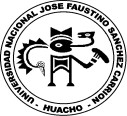 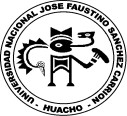 En cuanto a la autoevaluación permite que el estudiante reconozca sus debilidades y fortalezas para corregir o mejorar. Las evaluaciones de este nivel serán de respuestas simples y otras con preguntas abiertas para su argumentación. Evidencia de Desempeño. Esta evidencia pone en acción recursos cognitivos, recursos procedimentales y recursos afectivos; todo ello en una integración que evidencia un saber hacer reflexivo; en tanto, se puede verbalizar lo que se hace, fundamentar teóricamente la práctica y evidenciar un pensamiento estratégico, dado en la observación en torno a cómo se actúa en situaciones impredecibles. La evaluación de desempeño se evalúa ponderando como el estudiante se hace investigador aplicando los procedimientos y técnicas en el desarrollo de las clases a través de su asistencia y participación asertiva. Evidencia de Producto. Están implicadas en las finalidades de la competencia, por tanto, no es simplemente la entrega del producto, sino que tiene que ver con el campo de acción y los requerimientos del contexto de aplicación. 9 La evaluación de producto de evidencia en la entrega oportuna de sus trabajos parciales y el trabajo final. Además, se tendrá en cuenta la asistencia como componente del desempeño, el 30% de inasistencia inhabilita el derecho a la evaluación. Siendo el promedio final (PF), el promedio simple de los promedios ponderados de cada módulo (PM1, PM2, PM3, PM4) 𝑃𝑀1 + 𝑃𝑀2 + 𝑃𝑀3 + 𝑃𝑀4𝑃𝐹 =  4 VIII.  BIBLIOGRAFÍA 8.1. Fuentes Bibliográficas Berenson INEI. (2007). Resultados definitivos del Censo Nacional 2007 – CPV. INEI. (2000) Metodología Estadística Nº 07 de trabajo 2000. Haynett INEI. (2000) Metodología Estadística Nº 07 de trabajo 2000. INEI.  (2000) Metodología Estadística Nº 08 de trabajo 2000. CELADE. (1994) La Demografía. Santiago de Chile. Masón/ INEI.  (2000) Metodología Estadística Nº 08 de trabajo 2000. Walpole. CELADE. (1994) La Demografía. Santiago de Chile. CELADE. (1993) Situación Demográfica Mundial. Santiago de Chile. Huacho, junio del 2020                                                                                                   	Universidad Nacional  “José Faustino Sánchez Carrión”                     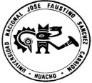 ……………………………………..  Romero Zuloeta, Rocio del Carmen DNU 319 10 Línea de Carrera Formación Especializada Semestre Académico 2020 - 1 Código del Curso 354 Créditos 4 Horas Semanales  Hrs. Totales: 06         Teóricas 02   Practicas 04 Ciclo VI Sección Única Apellidos y Nombres del Docente Romero Zuloeta, Rocio del Carmen Correo Institucional rromero@unjfsc.edu.pe N° De Celular 931141726 CAPACIDAD DE LA UNIDAD DIDÁCTICA NOMBRE DE LA UNIDAD DIDÁCTICA SEMANAS Conoce la utilización e importancia de la Demografía. Introducción a la Demografía 1-4 Estima el crecimiento poblacional. Población y Crecimiento Poblacional 5-8 Contrasta los diferentes Indicadores de la Fecundidad Metodología para el cálculo de los Indicadores de la Fecundidad 9-12 Usa los indicadores de Mortalidad y de Migración Metodología para el cálculo de los Indicadores de Mortalidad y de Migración 13-16 N° INDICADORES DE CAPACIDAD AL FINALIZAR EL CURSO 1 Explica la noción que define a la demografía. 2 Identifica las fuentes demográficas. 3 Fundamenta el cálculo Crecimiento Poblacional. 4 Compara los diversos tipos de Pirámides Poblacionales. 5 Calcula y valora los conocimientos adquiridos. 6 Compara las reglas de los cálculos del crecimiento poblacional. 7 Expone la aplicación de la proyección de población. 8 Compara las reglas para la utilización de la ecuación. 9 Calcula y valora los conocimientos adquiridos. 10 Clasifica  los métodos matemáticos para el uso de la ecuación aplicada en la proyección de población. 11 Explica el procedimiento para la obtención de los indicadores de la Fecundidad. 12 Propone alternativas de solución según el problema propuesto. 13 Clasifica  las propiedades de los indicadores de la Mortalidad. 14 Resuelve situaciones reales. 15 Explica el procedimiento para el cálculo de indicadores de Migración. 16 Usa los conocimientos para resolver problemas reales planteados CAPACIDAD DE LA UNIDAD DIDÁCTICA I: Conoce la utilización e importancia de la Demografía. CAPACIDAD DE LA UNIDAD DIDÁCTICA I: Conoce la utilización e importancia de la Demografía. CAPACIDAD DE LA UNIDAD DIDÁCTICA I: Conoce la utilización e importancia de la Demografía. CAPACIDAD DE LA UNIDAD DIDÁCTICA I: Conoce la utilización e importancia de la Demografía. CAPACIDAD DE LA UNIDAD DIDÁCTICA I: Conoce la utilización e importancia de la Demografía. SEMANA Contenidos Contenidos Contenidos Estrategia Didáctica Indicadores e logro de la Capacidad SEMANA Conceptual Procedimental Actitudinal Estrategia Didáctica Indicadores e logro de la Capacidad 1 • Demografía. Historia e Importancia. • Valora la importancia de la aplicación de la Demografía. • Debate con sus compañeros la definición de demografía.  Expositiva (Docente/Alumno) Uso del Google Meet Debate dirigido (Discusiones) Foros, Chat Lecturas Uso de repositorios digitales Lluvia de ideas (Saberes previos) Foros, Chat • Explica la noción que define a la demografía. 2 • Tipos de Demografía.  • Conoce los tipos de Demografía. • Discute la utilización de los tipos de demografía. Expositiva (Docente/Alumno) Uso del Google Meet Debate dirigido (Discusiones) Foros, Chat Lecturas Uso de repositorios digitales Lluvia de ideas (Saberes previos) Foros, Chat • Fundamenta los tipos de demografía. 3 • Fuentes Demográficas. • Identifica las fuentes demográficas. • Discute la elección de las fuentes demográficas. Expositiva (Docente/Alumno) Uso del Google Meet Debate dirigido (Discusiones) Foros, Chat Lecturas Uso de repositorios digitales Lluvia de ideas (Saberes previos) Foros, Chat • Compara las fuentes demográficas. 4 • Práctica y examen de conocimientos. • Mide 	sus 	conocimientos aprendidos. • Evalúa los conocimientos adquiridos. Expositiva (Docente/Alumno) Uso del Google Meet Debate dirigido (Discusiones) Foros, Chat Lecturas Uso de repositorios digitales Lluvia de ideas (Saberes previos) Foros, Chat • Calcula y valora los conocimientos adquiridos. EVALUACIÓN DE LA UNIDAD DIDÁCTICA EVALUACIÓN DE LA UNIDAD DIDÁCTICA EVALUACIÓN DE LA UNIDAD DIDÁCTICA EVALUACIÓN DE LA UNIDAD DIDÁCTICA EVIDENCIA DE CONOCIMIENTOS EVIDENCIA DE CONOCIMIENTOS EVIDENCIA DE PRODUCTO EVIDENCIA DE PRODUCTO EVIDENCIA DE DESEMPEÑO EVIDENCIA DE DESEMPEÑO Estudios de casos Cuestionarios Estudios de casos Cuestionarios Trabajos individuales y/o grupales. Soluciones a ejercicios propuestos. Trabajos individuales y/o grupales. Soluciones a ejercicios propuestos. Comportamiento en clase virtual y chat. Comportamiento en clase virtual y chat. CAPACIDAD DE LA UNIDAD DIDÁCTICA II: Estima el crecimiento poblacional. CAPACIDAD DE LA UNIDAD DIDÁCTICA II: Estima el crecimiento poblacional. CAPACIDAD DE LA UNIDAD DIDÁCTICA II: Estima el crecimiento poblacional. SEMANA Contenidos Contenidos Estrategia Didáctica Indicadores e logro de la Capacidad SEMANA Conceptual Procedimental Actitudinal Estrategia Didáctica Indicadores e logro de la Capacidad 5 Población.  Pirámide poblacional. Tipos de pirámides. Comprende la diferencia entre los diversos tipos de pirámides poblacionales. Justifica el uso de los tipos de pirámides. Expositiva (Docente/Alumno) Uso del Google Meet Debate dirigido (Discusiones) Foros, Chat Lecturas Uso de repositorios digitales Lluvia de ideas (Saberes previos) Foros, Chat Compara los tipos de pirámides poblacionales. 6 Crecimiento poblacional. Analiza e interpreta el crecimiento poblacional. Compara el procedimiento de cálculo para el crecimiento poblacional. Expositiva (Docente/Alumno) Uso del Google Meet Debate dirigido (Discusiones) Foros, Chat Lecturas Uso de repositorios digitales Lluvia de ideas (Saberes previos) Foros, Chat Expone la aplicación del crecimiento poblacional. 7 Proyección de población y métodos matemáticos. Calcula la proyección de la población. Justifica el uso de los métodos matemáticos. Expositiva (Docente/Alumno) Uso del Google Meet Debate dirigido (Discusiones) Foros, Chat Lecturas Uso de repositorios digitales Lluvia de ideas (Saberes previos) Foros, Chat Compara los métodos matemáticos para la proyección de la población. 8 Práctica y examen de conocimientos. Mide sus conocimientos aprendidos. Evalúa los conocimientos adquiridos. Expositiva (Docente/Alumno) Uso del Google Meet Debate dirigido (Discusiones) Foros, Chat Lecturas Uso de repositorios digitales Lluvia de ideas (Saberes previos) Foros, Chat Calcula y valora los conocimientos adquiridos. EVALUACIÓN DE LA UNIDAD DIDÁCTICA EVALUACIÓN DE LA UNIDAD DIDÁCTICA EVIDENCIA DE CONOCIMIENTOS EVIDENCIA DE CONOCIMIENTOS EVIDENCIA DE PRODUCTO EVIDENCIA DE PRODUCTO EVIDENCIA DE DESEMPEÑO EVIDENCIA DE DESEMPEÑO Estudios de casos Cuestionarios Estudios de casos Cuestionarios Trabajos individuales y/o grupales. Soluciones a ejercicios propuestos. Trabajos individuales y/o grupales. Soluciones a ejercicios propuestos. Comportamiento en clase virtual y chat. Comportamiento en clase virtual y chat. CAPACIDAD DE LA UNIDAD DIDÁCTICA III:  Contrasta los diferentes Indicadores de la Fecundidad. CAPACIDAD DE LA UNIDAD DIDÁCTICA III:  Contrasta los diferentes Indicadores de la Fecundidad. CAPACIDAD DE LA UNIDAD DIDÁCTICA III:  Contrasta los diferentes Indicadores de la Fecundidad. CAPACIDAD DE LA UNIDAD DIDÁCTICA III:  Contrasta los diferentes Indicadores de la Fecundidad. CAPACIDAD DE LA UNIDAD DIDÁCTICA III:  Contrasta los diferentes Indicadores de la Fecundidad. SEMANA Contenidos Contenidos Contenidos Estrategia Didáctica Indicadores e logro de la Capacidad SEMANA Conceptual Procedimental Actitudinal Estrategia Didáctica Indicadores e logro de la Capacidad 9 Reproducción de la población.  Identifica la noción de la reproducción de la población. Establece la definición de la reproducción de la población.  Expositiva (Docente/Alumno) Uso del Google Meet Debate dirigido (Discusiones) Foros, Chat Lecturas Uso de repositorios digitales Lluvia de ideas (Saberes previos) Foros, Chat Discute el tema de la reproducción de la población. 10 Medidas transversales de la fecundidad. Selecciona las medidas transversales de la fecundidad. Justifica el uso de las reglas y fórmulas  de las medidas transversales de la fecundidad. Expositiva (Docente/Alumno) Uso del Google Meet Debate dirigido (Discusiones) Foros, Chat Lecturas Uso de repositorios digitales Lluvia de ideas (Saberes previos) Foros, Chat Clasifica  las medidas transversales de la fecundidad acorde a la característica de los ejercicios planteados. 11 Estimación directa de la fecundidad. Desarrolla los métodos para la aplicación de los indicadores de la fecundidad.   Justifica la importancia del uso de los indicadores de la fecundidad.  Expositiva (Docente/Alumno) Uso del Google Meet Debate dirigido (Discusiones) Foros, Chat Lecturas Uso de repositorios digitales Lluvia de ideas (Saberes previos) Foros, Chat Explica el procedimiento para la obtención de la estimación directa de la fecundidad. 12 Exposición de los planes de monografía.  Discutir las propuestas a desarrollar bajo el método científico. Debatir  con sus compañeros, las diferencias, similitudes y aplicabilidad  de los planes monográficos. Expositiva (Docente/Alumno) Uso del Google Meet Debate dirigido (Discusiones) Foros, Chat Lecturas Uso de repositorios digitales Lluvia de ideas (Saberes previos) Foros, Chat Propone alternativas de solución según el problema propuesto EVALUACIÓN DE LA UNIDAD DIDÁCTICA EVALUACIÓN DE LA UNIDAD DIDÁCTICA EVALUACIÓN DE LA UNIDAD DIDÁCTICA EVALUACIÓN DE LA UNIDAD DIDÁCTICA EVIDENCIA DE CONOCIMIENTOS EVIDENCIA DE CONOCIMIENTOS EVIDENCIA DE PRODUCTO EVIDENCIA DE PRODUCTO EVIDENCIA DE DESEMPEÑO EVIDENCIA DE DESEMPEÑO Estudios de casos Cuestionarios Estudios de casos Cuestionarios Trabajos individuales y/o grupales. Soluciones a ejercicios propuestos. Trabajos individuales y/o grupales. Soluciones a ejercicios propuestos. Comportamiento en clase virtual y chat. Comportamiento en clase virtual y chat. CAPACIDAD DE LA UNIDAD DIDÁCTICA IV: Usa los indicadores de Mortalidad y de Migración. CAPACIDAD DE LA UNIDAD DIDÁCTICA IV: Usa los indicadores de Mortalidad y de Migración. CAPACIDAD DE LA UNIDAD DIDÁCTICA IV: Usa los indicadores de Mortalidad y de Migración. CAPACIDAD DE LA UNIDAD DIDÁCTICA IV: Usa los indicadores de Mortalidad y de Migración. CAPACIDAD DE LA UNIDAD DIDÁCTICA IV: Usa los indicadores de Mortalidad y de Migración. SEMANA Contenidos Contenidos Contenidos Estrategia Didáctica Indicadores e logro de la Capacidad SEMANA Conceptual Procedimental Actitudinal Estrategia Didáctica Indicadores e logro de la Capacidad 13 Mortalidad. Fuentes de información. Medición de la mortalidad. Desarrolla cálculos referidos a la mortalidad. Compara los ejercicios para uso de las fuentes de información. Expositiva (Docente/Alumno) Uso del Google Meet Debate dirigido (Discusiones) Foros, Chat Lecturas Uso de repositorios digitales Lluvia de ideas (Saberes previos) Foros, Chat Clasifica  las fuentes de información 14 Mortalidad por edad, sexo y causas de muerte. Mortalidad infantil y esperanza de vida. Migración y fuentes de información. Aplica los conocimientos para los tipos de mortalidad. Explica el cálculo y la importancia de la Mortalidad. Expositiva (Docente/Alumno) Uso del Google Meet Debate dirigido (Discusiones) Foros, Chat Lecturas Uso de repositorios digitales Lluvia de ideas (Saberes previos) Foros, Chat Resuelve situaciones reales.  15 Exposición Expone los resultados estadísticos de su monografía planteada. Compara  con sus compañeros los métodos de solución. Expositiva (Docente/Alumno) Uso del Google Meet Debate dirigido (Discusiones) Foros, Chat Lecturas Uso de repositorios digitales Lluvia de ideas (Saberes previos) Foros, Chat Explica el procedimiento para el cálculo de indicadores estadísticos y los interpreta.  16 Examen de conocimientos  Evalúa los conocimientos adquiridos.  Usa los conocimientos adquiridos. Expositiva (Docente/Alumno) Uso del Google Meet Debate dirigido (Discusiones) Foros, Chat Lecturas Uso de repositorios digitales Lluvia de ideas (Saberes previos) Foros, Chat Usa los conocimientos para resolver problemas reales planteados  EVALUACIÓN DE LA UNIDAD DIDÁCTICA EVALUACIÓN DE LA UNIDAD DIDÁCTICA EVALUACIÓN DE LA UNIDAD DIDÁCTICA EVALUACIÓN DE LA UNIDAD DIDÁCTICA EVIDENCIA DE CONOCIMIENTOS EVIDENCIA DE CONOCIMIENTOS EVIDENCIA DE PRODUCTO EVIDENCIA DE PRODUCTO EVIDENCIA DE DESEMPEÑO EVIDENCIA DE DESEMPEÑO Estudios de casos Cuestionarios Estudios de casos Cuestionarios Trabajos individuales y/o grupales. Soluciones a ejercicios propuestos. Trabajos individuales y/o grupales. Soluciones a ejercicios propuestos. Comportamiento en clase virtual y chat. Comportamiento en clase virtual y chat. VARIABLES PONDERACIONES UNIDADES DIDÁCTICAS DENOMINADAS MÓDULOS Evaluación de Conocimiento 30 % El ciclo académico comprende 4 Evaluación de Producto 35% El ciclo académico comprende 4 Evaluación de Desempeño 35 % El ciclo académico comprende 4 